 										 SOCIETE DE DEVELOPPEMENT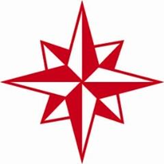 DU SUD-OUET LAUSANNE			 			                  Des bains d’hiver au sud-ouest !La SDSO ne saurait relayer les intentions de la Ville contenue dans le communiqué de presse reproduit ci-après :« Pour répondre à la demande de la population, la Municipalité de Lausanne va procéder à l’aménagement d’une zone de baignade hivernale à Bellerive. Pour que les Lausannoises et Lausannois puissent déjà en profiter cet hiver, un appel à projet de baignade hivernal éphémère sera prochainement publié.Inscrite au programme de législature, la création de bains d’hiver à Lausanne, plus précisément dans le secteur de Bellerive, est un projet cher à la Ville. Il tient compte de l’attrait grandissant des Lausannoises et Lausannois pour les baignades vivifiantes dans les eaux du lac.L’emplacement choisi se situe au sud-ouest de la piscine de Bellerive, à proximité des bains publics. Le vaste espace à disposition de cette zone, son accès direct et facilité au lac ainsi que les commodités existantes des bains publics font de cet espace un emplacement idéal pour accueillir ce projet.Afin d’offrir à sa population la possibilité de se détendre dès cet hiver, la Municipalité a décidé d’adopter une procédure en deux temps. La création des bains d’hiver à Lausanne fait donc l’objet d’abord d’une zone de baignade hivernale éphémère puis le développement et la mise en œuvre d’un projet de bains pérennes.Pour cette première étape, la Municipalité préconise l’installation de structures amovibles de bien-être, tels que saunas et espace de détente, qui seront chauffées au bois. Pour sa réalisation, un appel à projets sera publié prochainement permettant aux personnes intéressées de déposer un dossier complet auprès du Secrétariat général de la Direction de la sécurité et de l’économie. »La SDSO sera attentive à ce projet à surprise notamment lors de la mise à l’enquête publique.A l’agendaFaisant suite à la volonté exprimée par les membres la traditionnelle choucroute aura lieuLe ……à midi au foyer de la salle de St-JeanDes invitations personnalisées ont été adressées à l’ensemble de nos membres et/ou de leurs invités.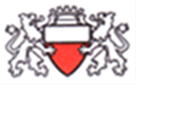 Union des sociétés de développement de Lausanne		A l’invitation de la SDSO, l ’Union des sociétés de développement de Lausanne (USDL), a tenu son assemblée générale le 6 octobre dernier à la salle de St-Jean à Lausanne, sous la présidence de Mme Anna Crole-Rees en présence d’une large majorité des quatorze sociétés de développement (SD) réparties sur le territoire de la Ville de Lausanne. Une première donc pour Mme Crole-Rees aux rênes de l’USDL depuis le 7 octobre 2021.De l’ordre du jour nous mettons en exergue :Le rapport d’activités 2021 et débordant sur 2022Les membres du comité ont fait face aux nombreuses représentations auprès des diverses entités et groupements. Les communiqués de presse de la Municipalité ont complété l’information des SD. La réception des nouveaux habitants tenue à la salle de conférence du Casino a permis de sensibiliser les futurs citadins à l’activité de l’USDL. C’est l’occasion de remercier la Ville d’avoir ménagé une place de choix lors de cette manifestation. Initiatrice de la réalisation de la Tour de Sauvabelin, ouverte au public depuis 2003, l’USDL ne pouvait rester insensible aux intentions de l’Association des Amis de la Tour tendant à la doter d’une webcam en son sommet permettant une vision à 360 ° de la Ville.  Ce projet est en compétition dans le cadre du budget participatif de la Ville pour un coût de CHF 18'000.00. C’était donc l’occasion d’inviter    les membres de l’USDL à soutenir ce projet dans le cadre des votations ouvertes du 3octobre au 30 novembre 2022, de le voter et de faire voter.Le programme du comitéIl prévaut tout spécifiquement par une plus consistante reconnaissance de l’USDL par la Ville, la dynamique des SD, le recrutement de nouveaux membres tant pour leur comité que pour le rayonnement de leur association et surtout la communication interne et externe. Un programme ambitieux mais volontariste est inscrit pour les exercices futurs.Une nouveautéLes scrutatrices et scrutateurs seront le fait des SD qui assumeront cette fonction à tour de rôle. La SDSO a endossé cette tâche et la SDSV (Société de développement Sallaz-Vennes) intervenant comme suppléante.Comme toute bonne réunion, cette assemblée générale, à succès, s’est poursuivie le verre de l’amitié, de circonstance. 						Pour la SDSO et l’USDL						Jean-Daniel Henchoz /sdso@usdl.ch/usdl@usdl.ch